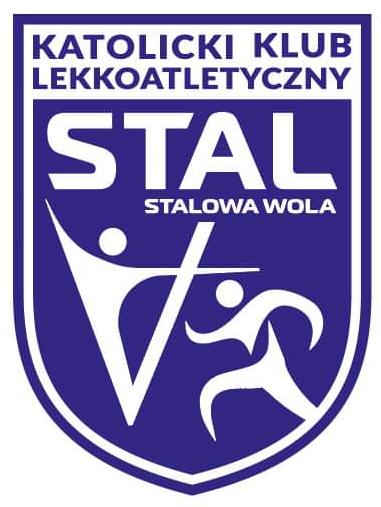 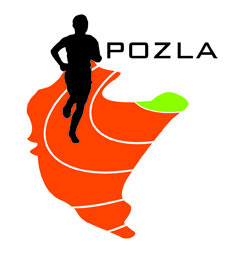 PROJEKT PROGRAMU MINUTOWEGO05.06.2022 STALOWA WOLA - aktualizacja
UWAGA!- Zbiórka zawodników na bramce: 
przed konkurencjami biegowymi 15 min 
technicznymi 20 min
- Zawodnicy po sprawdzeniu wyprowadzani są na miejsce startu przez sędziego
- Szatnie służą jako przebieralnie, organizator nie ponosi odpowiedzialności za pozostawione rzeczy15.0080m ppl K U14kula K i M15:10100m ppł M U1415.20w dal K U14w dal M U1415:25100m K U13 i młodsi15:45100m M U13 i młodsi16:00100m K U1416:10100m M U1416:20100m K U13 - FINAŁ16:25100m M U13 - FINAŁ16:351000m K U14 i U13 dysk K i M16:451000m M U14 i U13w dal M U13 i młodsi17:00100m K U14 - FINAŁ w dal K U13 i młodsi17:05100m M U14 - FINAŁ17:15600m K U13 i młodsi17:20600m M U13 i młodsi17:25600m K U1417:30600m M U14 wzwyż K i M17:45300m K U13 i młodsi18:05300m M U13 i młodsi18:15300m K U1418:25300m M U1418:351500m prz. K18:45chód 3km K i Mchód 5km K i M